1 класс         УМК «Школа России»     МАТЕМАТИКАТемаТемаТемаТемаЧисла и цифры 6 и 7. Письмо цифр 6,7Числа и цифры 6 и 7. Письмо цифр 6,7Числа и цифры 6 и 7. Письмо цифр 6,7Числа и цифры 6 и 7. Письмо цифр 6,7ЦелиЦелиЦелиЦелиОрганизовать работу по формированию умений правильно соотносить цифры и числа 6 и 7.В ходе практической работы и наблюдений познакомить с образованием чисел 6 и 7.Ввести алгоритм написания цифр 6,7.Научить использовать приобретенные знания и умения в практической деятельности.Организовать работу по формированию умений правильно соотносить цифры и числа 6 и 7.В ходе практической работы и наблюдений познакомить с образованием чисел 6 и 7.Ввести алгоритм написания цифр 6,7.Научить использовать приобретенные знания и умения в практической деятельности.Организовать работу по формированию умений правильно соотносить цифры и числа 6 и 7.В ходе практической работы и наблюдений познакомить с образованием чисел 6 и 7.Ввести алгоритм написания цифр 6,7.Научить использовать приобретенные знания и умения в практической деятельности.Организовать работу по формированию умений правильно соотносить цифры и числа 6 и 7.В ходе практической работы и наблюдений познакомить с образованием чисел 6 и 7.Ввести алгоритм написания цифр 6,7.Научить использовать приобретенные знания и умения в практической деятельности.Планируемые результатыПланируемые результатыПланируемые результатыПланируемые результатыПланируемые результатыПланируемые результатыПланируемые результатыПланируемые результатыЛичностные уменияПроявлять: - интерес к изучению темы;-осваивать роль ученика на основе выполнения правил поведения на уроке и взаимодействия с учителем и одноклассниками;- осознание собственных достижений при освоении учебной темы.Личностные уменияПроявлять: - интерес к изучению темы;-осваивать роль ученика на основе выполнения правил поведения на уроке и взаимодействия с учителем и одноклассниками;- осознание собственных достижений при освоении учебной темы.Метапредметные уменияПознавательные:-  сравнивать группы предметов;-  искать разные способы решения задачи;- выполнять мыслительные операции анализа и синтеза, делать умозаключения.Регулятивные умения:- понимать и выполнять учебное задание в соответствии с целью;- выполнять самопроверку, взаимопроверку  учебного задания и вносить корректировку.Коммуникативные умения:- формировать понятное для партнера высказывание, используя термины;- согласовывать позиции и находить общее решение;- работать в паре и оценивать товарища.Метапредметные уменияПознавательные:-  сравнивать группы предметов;-  искать разные способы решения задачи;- выполнять мыслительные операции анализа и синтеза, делать умозаключения.Регулятивные умения:- понимать и выполнять учебное задание в соответствии с целью;- выполнять самопроверку, взаимопроверку  учебного задания и вносить корректировку.Коммуникативные умения:- формировать понятное для партнера высказывание, используя термины;- согласовывать позиции и находить общее решение;- работать в паре и оценивать товарища.Метапредметные уменияПознавательные:-  сравнивать группы предметов;-  искать разные способы решения задачи;- выполнять мыслительные операции анализа и синтеза, делать умозаключения.Регулятивные умения:- понимать и выполнять учебное задание в соответствии с целью;- выполнять самопроверку, взаимопроверку  учебного задания и вносить корректировку.Коммуникативные умения:- формировать понятное для партнера высказывание, используя термины;- согласовывать позиции и находить общее решение;- работать в паре и оценивать товарища.Метапредметные уменияПознавательные:-  сравнивать группы предметов;-  искать разные способы решения задачи;- выполнять мыслительные операции анализа и синтеза, делать умозаключения.Регулятивные умения:- понимать и выполнять учебное задание в соответствии с целью;- выполнять самопроверку, взаимопроверку  учебного задания и вносить корректировку.Коммуникативные умения:- формировать понятное для партнера высказывание, используя термины;- согласовывать позиции и находить общее решение;- работать в паре и оценивать товарища.Предметные умения:- в результате практических действий определять состав чисел 6 и 7;-  распознавать множества, состоящие из 6 и 7 элементов;- выполнять задание в Рабочей тетради, писать цифру 6;- осознавать принцип построения натурального ряда чисел;- воспроизводить последовательность натуральных чисел от 1 до 10 в прямом и обратном порядке, начиная с любого числа.Предметные умения:- в результате практических действий определять состав чисел 6 и 7;-  распознавать множества, состоящие из 6 и 7 элементов;- выполнять задание в Рабочей тетради, писать цифру 6;- осознавать принцип построения натурального ряда чисел;- воспроизводить последовательность натуральных чисел от 1 до 10 в прямом и обратном порядке, начиная с любого числа.Организация образовательного пространстваОрганизация образовательного пространстваОрганизация образовательного пространстваОрганизация образовательного пространстваОрганизация образовательного пространстваОрганизация образовательного пространстваОрганизация образовательного пространстваОрганизация образовательного пространстваМежпредметные связиМежпредметные связиРесурсыРесурсыРесурсыРесурсыФормы работыФормы работыОбучение грамотеТема: «Письмо овалов», «Строчная буква о».Обучение грамотеТема: «Письмо овалов», «Строчная буква о».Информационный материалУчебник, часть №1, рабочая тетрадь на печатной основе, часть № 1, методическое пособие для учителя, С.И.Волкова «Математика. Устные упражнения. Пособие для учителя».Демонстрационный материалДемонстрационные таблицы к «Математике» М.И.Моро по теме урока, цветные карандашиИнформационный материалУчебник, часть №1, рабочая тетрадь на печатной основе, часть № 1, методическое пособие для учителя, С.И.Волкова «Математика. Устные упражнения. Пособие для учителя».Демонстрационный материалДемонстрационные таблицы к «Математике» М.И.Моро по теме урока, цветные карандашиИнформационный материалУчебник, часть №1, рабочая тетрадь на печатной основе, часть № 1, методическое пособие для учителя, С.И.Волкова «Математика. Устные упражнения. Пособие для учителя».Демонстрационный материалДемонстрационные таблицы к «Математике» М.И.Моро по теме урока, цветные карандашиИнформационный материалУчебник, часть №1, рабочая тетрадь на печатной основе, часть № 1, методическое пособие для учителя, С.И.Волкова «Математика. Устные упражнения. Пособие для учителя».Демонстрационный материалДемонстрационные таблицы к «Математике» М.И.Моро по теме урока, цветные карандаши- фронтальная;- индивидуальная;- фронтальная;- индивидуальная;Технология изучения темыТехнология изучения темыТехнология изучения темыТехнология изучения темыТехнология изучения темыТехнология изучения темыТехнология изучения темыТехнология изучения темыЭтапы урокаФормы, методы, методические приемыФормы, методы, методические приемыДеятельность учителяДеятельность учителяДеятельность учащихсяДеятельность учащихсяДеятельность учащихсяЭтапы урокаФормы, методы, методические приемыФормы, методы, методические приемыДеятельность учителяДеятельность учителяОсуществляемые действияОсуществляемые действияФормируемые умения1. Организация начала урока.  Проверка готовности класса  к уроку; активизация желания учащихся изучать данную тему.Фронтальная. Словесный.Фронтальная. Словесный.Прозвенел звонок,Начинается урок.Наши ушки на макушке.Глазки шире открываем,Слушаем и запоминаем.Ни минуты не теряем.-Совсем недавно вы были  просто мальчиками и девочками , а теперь вы ученики. Нашим гостям  захотелось посмотреть на вас. Как вы изменились? Повзрослели? Порадуем их своей активной работой и начнём урок. Садитесь.-Давайте подарим друг другу свою улыбку и с хорошим настроением отправимся в путь.Прозвенел звонок,Начинается урок.Наши ушки на макушке.Глазки шире открываем,Слушаем и запоминаем.Ни минуты не теряем.-Совсем недавно вы были  просто мальчиками и девочками , а теперь вы ученики. Нашим гостям  захотелось посмотреть на вас. Как вы изменились? Повзрослели? Порадуем их своей активной работой и начнём урок. Садитесь.-Давайте подарим друг другу свою улыбку и с хорошим настроением отправимся в путь.Приветствуют учителя и гостейПриветствуют учителя и гостейЛичностные умения:-проявлять эмоциональную отзывчивость на слова учителя.2. Актуализация опорных знаний.Цель: активизировать работу памяти, актуализировать знания учащихся для успешного проведения урока.3. Введение нового материала. Знакомство с числовой прямой.Коллективная.Словесный. Наглядный.Фронтальная. Словесный.НаглядныйКоллективная.Словесный. Наглядный.Фронтальная. Словесный.НаглядныйМатематическая разминка:1)Назови и покажи предыдущее число 3 , 7 , 5 Назови  и покажи  следующее число 1 , 3 Назови  и покажи соседей чисел 4 , 6 2)  а)К серой цапле на урокПрилетели 6 сорок,А из них лишь 5 сорокПриготовили урок.Сколько лодырей-сорокПрилетело на урок?б)Я нашёл в дупле у белкиШесть лесных орешков мелких.Вот еще один лежит,Мхом заботливо укрыт,Ну и белка! Вот хозяйка!Все орешки сосчитай-ка!в)Три ромашки-желтоглазки,Три весёлых василькаПодарили маме дети.Сколько же цветов в букете?Работа с числовым рядом:Посмотрите внимательно на цифры, что вы заметили?  Помогите восстановить числовой ряд. В пустых клеточках снизу расставьте числа по порядку.- Закрасьте синим карандашом число, следующее при счёте за числом 1. - Закрасьте красным карандашом число, которое стоит перед числом 6.- Какое число стоит между числами 5 и 3? Закрасьте его зелёным карандашом.- Найдите соседей числа 2. Закрасьте их жёлтым карандашом.- Найдите наибольшее число в этом ряду чисел и заштрихуйте клеточку с этим числом. (6)- Давайте вместе подумаем, что нам предстоит сделать сегодня на уроке. Чему мы должны научиться?1. Познакомиться с…(числом и цифрой 6,7).2. Научиться…(писать цифры 6, 7).3. Узнать… (как можно получить числа 6, 7).    а)1. Выставляю на наборное полотно пять предметов (пять котят), затем добавляю ещё одного котёнка.– Составьте короткий рассказ, закончив его вопросом. – Какой знак арифметического действия надо выбрать, чтобы ответить на поставленный вопрос? – Почему плюс? – Составим равенство.(Показываю  цифру 6.)Затем на наборное полотно выставляю 6 предметов, ( утята) , потом добавляю ещё одного утёнка.Дети составляют рассказ: (Показываю цифру 7.)– Какие новые числа сегодня «в гостях» на нашем уроке?– Что вы можете сказать о числе 6?– О числе 7?– Все числа можно расположить на числовой прямой:  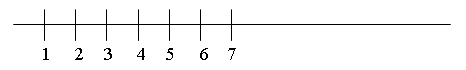 – Мы с вами знакомы пока с числами от 1 до 7 – это отрезок числовой прямой, или отрезок числового ряда.Сообщаю учащимся о том, что постепенно, по мере знакомства с новыми числами, отрезок числовой прямой для них будет увеличиваться          Учащиеся составляют краткие (математические) рассказы по рисунку и равенствам №1, доказывая правильность выбранного ими действия в зависимости от знака действия («+», «–»).                          Математическая разминка:1)Назови и покажи предыдущее число 3 , 7 , 5 Назови  и покажи  следующее число 1 , 3 Назови  и покажи соседей чисел 4 , 6 2)  а)К серой цапле на урокПрилетели 6 сорок,А из них лишь 5 сорокПриготовили урок.Сколько лодырей-сорокПрилетело на урок?б)Я нашёл в дупле у белкиШесть лесных орешков мелких.Вот еще один лежит,Мхом заботливо укрыт,Ну и белка! Вот хозяйка!Все орешки сосчитай-ка!в)Три ромашки-желтоглазки,Три весёлых василькаПодарили маме дети.Сколько же цветов в букете?Работа с числовым рядом:Посмотрите внимательно на цифры, что вы заметили?  Помогите восстановить числовой ряд. В пустых клеточках снизу расставьте числа по порядку.- Закрасьте синим карандашом число, следующее при счёте за числом 1. - Закрасьте красным карандашом число, которое стоит перед числом 6.- Какое число стоит между числами 5 и 3? Закрасьте его зелёным карандашом.- Найдите соседей числа 2. Закрасьте их жёлтым карандашом.- Найдите наибольшее число в этом ряду чисел и заштрихуйте клеточку с этим числом. (6)- Давайте вместе подумаем, что нам предстоит сделать сегодня на уроке. Чему мы должны научиться?1. Познакомиться с…(числом и цифрой 6,7).2. Научиться…(писать цифры 6, 7).3. Узнать… (как можно получить числа 6, 7).    а)1. Выставляю на наборное полотно пять предметов (пять котят), затем добавляю ещё одного котёнка.– Составьте короткий рассказ, закончив его вопросом. – Какой знак арифметического действия надо выбрать, чтобы ответить на поставленный вопрос? – Почему плюс? – Составим равенство.(Показываю  цифру 6.)Затем на наборное полотно выставляю 6 предметов, ( утята) , потом добавляю ещё одного утёнка.Дети составляют рассказ: (Показываю цифру 7.)– Какие новые числа сегодня «в гостях» на нашем уроке?– Что вы можете сказать о числе 6?– О числе 7?– Все числа можно расположить на числовой прямой:  – Мы с вами знакомы пока с числами от 1 до 7 – это отрезок числовой прямой, или отрезок числового ряда.Сообщаю учащимся о том, что постепенно, по мере знакомства с новыми числами, отрезок числовой прямой для них будет увеличиваться          Учащиеся составляют краткие (математические) рассказы по рисунку и равенствам №1, доказывая правильность выбранного ими действия в зависимости от знака действия («+», «–»).                          У доски работают три ученика,  показывают нужные цифры. Дают ответ на вопрос учителя.176они стоят не по порядку2545.1, 36Ответы детей. Дают ответ на вопрос учителя.Ответы детей. Вместе с учителем формируют учебные задачи.Во дворе играли пять котят. К ним прибежал ещё один. Сколько котят стало?ПлюсТак как котят стало большеНа наборном полотне появляется з а п и с ь:5 + 1 = 6.В пруду плавало шесть утят, к ним подплыл ещё один. Сколько утят стало?У доски работают три ученика,  показывают нужные цифры. Дают ответ на вопрос учителя.176они стоят не по порядку2545.1, 36Ответы детей. Дают ответ на вопрос учителя.Ответы детей. Вместе с учителем формируют учебные задачи.Во дворе играли пять котят. К ним прибежал ещё один. Сколько котят стало?ПлюсТак как котят стало большеНа наборном полотне появляется з а п и с ь:5 + 1 = 6.В пруду плавало шесть утят, к ним подплыл ещё один. Сколько утят стало?Личностные умения:-проявлять интерес к заданию. Познавательные:- анализировать заданиеКоммуникативные умения:- формировать высказывания, используя терминыРегулятивные умения:- выполнять учебное задание в соответствии с целью;- выполнять самопроверку, взаимопроверку  учебного задания и вносить корректировку.Познавательные:- анализировать задание, высказать своё предположение и обосновать своё суждениеКоммуникативные умения:- формировать высказывания, используя терминыПознавательные:- анализировать задание, высказать своё предположение и обосновать своё суждениеРегулятивные умения:- понимать и выполнять учебное задание в соответствии с цельюПознавательные:- составлять задачи на основе приобретенных знаний,анализировать задание, высказать своё предположение и обосновать своё суждениеVI Анализ образца, письмо цифры 6VI Анализ образца, письмо цифры 7Электронная физкультминутка «Самолёт» («Чударики»).3. Работа по учебнику. Составление кратких рассказов с использованием знаков Физкультминутка для глаз.  VII. Закрепление новых знаний.IX. Работа над развитием внимания, наблюдательности учащихся.X. Рефлексия (подведение итогов ).Коллективная.Словесный. Наглядный.коллективнаяиндивидуальнаяФронтальная. Словесный.НаглядныйФронтальная. Словесный.НаглядныйКоллективная.Словесный. Наглядный.коллективнаяиндивидуальнаяФронтальная. Словесный.НаглядныйФронтальная. Словесный.Наглядныйб)Анализ образца, письмо цифры 6.- Сегодня на уроке мы научимся писать цифру 6. Анализ образца.Письмо цифры 6 по э т а п а м:-в воздухе;- по точкам в)- Ребята, а вы любите сказки? Знаете их?- Тогда я называю начало сказки, а вы должны продолжить ее название.- Готовы?- «Волк и …» (Семеро козлят)- «Белоснежка и …» (Семь гномов)- «Сказка о мертвой царевне и …» (о семи богатырях)- Какое число используется в сказках? - Как вы думаете, о какой цифре  мы  сейчас будем говорить? - Проверьте, как вы сидите! Правильно возьмите ручку! Вспомните правила письма: между партой и телом – кулачок, расстояние от парт до глаз – на расстояние согнутой руки.Цифра 7 состоит из волнистой линии, наклонной линии и маленькой палочки.Начинаю писать волнистую линию чуть ниже середины верхней стороны клетки, довожу её до верхнего правого угла клетки. Написание первого элемента цифры 7 совпадает с написанием последнего элемента цифры 2. Из верхнего правого угла провожу наклонную линию к середине нижней стороны клетки, как у цифры 1. Маленькая горизонтальная палочка перечёркивает наклонную линию примерно посередине.«Письмо в воздухе» - возьмите ручки, вместе со мной в воздухе повторим порядок и последовательность написания цифры 7.- Красиво, аккуратно пропишите цифру 7. Обратите внимание, как записаны цифры в образце! (По три цифры).г) Найдите самую красивую цифру и обведите её.д)На что похожа цифра 7?- Откройте страницу учебника по закладке .а)- Давайте вместе заполним пустые окошечки вверху страницы своими ответами.- К шести прибавить 1 получится… (7).- Из семи вычесть 1 получится… (6).б)- Рассмотрите рисунок ниже. Как вы думаете, какое будет задание? - Кто изображён на рисунке? - Что он делает? - Объясните записи под рисунком.- Чем отличаются равенства слева от равенств , записанных справа? - Молодцы!в)- Чем отличаются поезда, изображённые ниже? - Сколько вагонов в первом поезде? - Сколько вагонов во втором поезде? - В каком поезде вагонов больше и на сколько? - В каком поезде вагонов меньше и на сколько? - Как мы получаем каждое последующее число? - Как мы получаем предыдущее число?  Внимательно посмотрите на таблицу. Что  можете рассказать о числе 7?Семь это…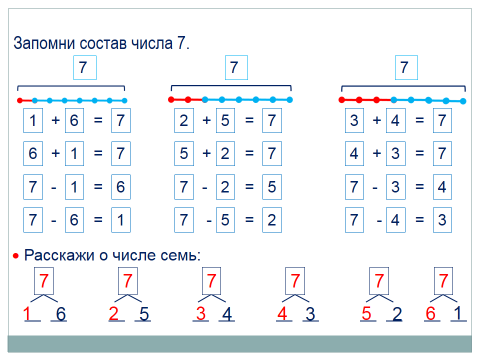 Ученики выполняют задание, способствующее развитию наблюдательности и внимания: сравнивают рисунки на полях учебника .- Ребята, что нового узнали на уроке?- Что вам особенно понравилось?- А, что на уроке было сложным?- Оцените свою работу на уроке с помощью фишек:зелёная – «Я – молодец, справился с заданиями хорошо»;жёлтая – «Я молодец,  мне сегодня было трудно, но я справился»;красная - «Я, вообще-то, молодец, но сегодня у меня плохое настроение,  я растерялся».- Вы сегодня молодцы! Спасибо за урок!- У меня есть для вас подарок – волшебный цветик - семицветик, который помог девочке Жене и выполнил все её заветные желания.А какое у вас сегодня на нашем уроке заветное желание? Правильно, вам нужно запомнить состав числа 7. Раскрасив лепестки цветка,на которых записаны изученный на уроке состав этих чисел, вы  поймёте, что загаданные ваши желания, скорее всего, тоже сбудутся! Покажите родителям свой волшебный цветик - семицветик, расскажите им, что нового вы узнали сегодня на уроке.б)Анализ образца, письмо цифры 6.- Сегодня на уроке мы научимся писать цифру 6. Анализ образца.Письмо цифры 6 по э т а п а м:-в воздухе;- по точкам в)- Ребята, а вы любите сказки? Знаете их?- Тогда я называю начало сказки, а вы должны продолжить ее название.- Готовы?- «Волк и …» (Семеро козлят)- «Белоснежка и …» (Семь гномов)- «Сказка о мертвой царевне и …» (о семи богатырях)- Какое число используется в сказках? - Как вы думаете, о какой цифре  мы  сейчас будем говорить? - Проверьте, как вы сидите! Правильно возьмите ручку! Вспомните правила письма: между партой и телом – кулачок, расстояние от парт до глаз – на расстояние согнутой руки.Цифра 7 состоит из волнистой линии, наклонной линии и маленькой палочки.Начинаю писать волнистую линию чуть ниже середины верхней стороны клетки, довожу её до верхнего правого угла клетки. Написание первого элемента цифры 7 совпадает с написанием последнего элемента цифры 2. Из верхнего правого угла провожу наклонную линию к середине нижней стороны клетки, как у цифры 1. Маленькая горизонтальная палочка перечёркивает наклонную линию примерно посередине.«Письмо в воздухе» - возьмите ручки, вместе со мной в воздухе повторим порядок и последовательность написания цифры 7.- Красиво, аккуратно пропишите цифру 7. Обратите внимание, как записаны цифры в образце! (По три цифры).г) Найдите самую красивую цифру и обведите её.д)На что похожа цифра 7?- Откройте страницу учебника по закладке .а)- Давайте вместе заполним пустые окошечки вверху страницы своими ответами.- К шести прибавить 1 получится… (7).- Из семи вычесть 1 получится… (6).б)- Рассмотрите рисунок ниже. Как вы думаете, какое будет задание? - Кто изображён на рисунке? - Что он делает? - Объясните записи под рисунком.- Чем отличаются равенства слева от равенств , записанных справа? - Молодцы!в)- Чем отличаются поезда, изображённые ниже? - Сколько вагонов в первом поезде? - Сколько вагонов во втором поезде? - В каком поезде вагонов больше и на сколько? - В каком поезде вагонов меньше и на сколько? - Как мы получаем каждое последующее число? - Как мы получаем предыдущее число?  Внимательно посмотрите на таблицу. Что  можете рассказать о числе 7?Семь это…Ученики выполняют задание, способствующее развитию наблюдательности и внимания: сравнивают рисунки на полях учебника .- Ребята, что нового узнали на уроке?- Что вам особенно понравилось?- А, что на уроке было сложным?- Оцените свою работу на уроке с помощью фишек:зелёная – «Я – молодец, справился с заданиями хорошо»;жёлтая – «Я молодец,  мне сегодня было трудно, но я справился»;красная - «Я, вообще-то, молодец, но сегодня у меня плохое настроение,  я растерялся».- Вы сегодня молодцы! Спасибо за урок!- У меня есть для вас подарок – волшебный цветик - семицветик, который помог девочке Жене и выполнил все её заветные желания.А какое у вас сегодня на нашем уроке заветное желание? Правильно, вам нужно запомнить состав числа 7. Раскрасив лепестки цветка,на которых записаны изученный на уроке состав этих чисел, вы  поймёте, что загаданные ваши желания, скорее всего, тоже сбудутся! Покажите родителям свой волшебный цветик - семицветик, расскажите им, что нового вы узнали сегодня на уроке.На доске  увеличенный образец цифры 6.  Цифра шесть – дверной замочек:                     Сверху крюк, внизу кружочек.    С. Маршак     рабочая тетрадь № 1, задание 3);Ответы детей.                                                                                          Ответы детей. Ученик рассказывает стихотворение  Семицветный мостик свойКто раскинул над рекой?Это радуга-дугаЗасверкала в облаках.Её краски цифра 7Подарила щедро всем,Чтобы люди не грустили,Чтобы красоту ценили.прописывают цифру, находят самую красивую в рабочей тетради Выполняют вместе с учителемодин ученик работает на наборном полотне  Понятия “предыдущее”, “последующее” числоОбъяснить записи по рисунку Рыбак ловит рыбу     5 + 1 = 6 – рыбак уже поймал 5 рыб, ещё 1 рыбка у него на крючке. Всего у рыбака 6 рыб.6 + 1 = 7 – у рыбака 6 рыб, ещё 1 рыбку утащил кот. Сколько всего рыб поймал рыбак?   Они со знаком «-»   6 – 1 = 5 – рыбак поймал 6 рыб. 1 рыбка ещё на крючке. Сколько рыбок лежит на траве?7 – 1 = 6 – рыбак поймал 7 рыб. 1 рыбку утащил кот. Сколько рыб осталось у рыбака?     Цветом и количеством вагонов 6 вагонов 7 вагонов Во втором поезде, на 1 вагон   В первом, на 1.Путём прибавления одногоПутём вычитания одногоВыполняют физминутку Состав числа  с учителя.Оценивают работу и комментируют свой выбор.На доске  увеличенный образец цифры 6.  Цифра шесть – дверной замочек:                     Сверху крюк, внизу кружочек.    С. Маршак     рабочая тетрадь № 1, задание 3);Ответы детей.                                                                                          Ответы детей. Ученик рассказывает стихотворение  Семицветный мостик свойКто раскинул над рекой?Это радуга-дугаЗасверкала в облаках.Её краски цифра 7Подарила щедро всем,Чтобы люди не грустили,Чтобы красоту ценили.прописывают цифру, находят самую красивую в рабочей тетради Выполняют вместе с учителемодин ученик работает на наборном полотне  Понятия “предыдущее”, “последующее” числоОбъяснить записи по рисунку Рыбак ловит рыбу     5 + 1 = 6 – рыбак уже поймал 5 рыб, ещё 1 рыбка у него на крючке. Всего у рыбака 6 рыб.6 + 1 = 7 – у рыбака 6 рыб, ещё 1 рыбку утащил кот. Сколько всего рыб поймал рыбак?   Они со знаком «-»   6 – 1 = 5 – рыбак поймал 6 рыб. 1 рыбка ещё на крючке. Сколько рыбок лежит на траве?7 – 1 = 6 – рыбак поймал 7 рыб. 1 рыбку утащил кот. Сколько рыб осталось у рыбака?     Цветом и количеством вагонов 6 вагонов 7 вагонов Во втором поезде, на 1 вагон   В первом, на 1.Путём прибавления одногоПутём вычитания одногоВыполняют физминутку Состав числа  с учителя.Оценивают работу и комментируют свой выбор..Регулятивные умения:- понимать и выполнять учебное задание в соответствии с цельюЛичностные умения:-проявлять интерес к заданию.Коммуникативные умения:-адекватно использовать речевые средства для представления результатаПознавательные:высказать своё предположение и обосновать своё суждениеПознавательные:- анализировать задание;- уметь делать выводыЛичностные умения:-проявлять интерес к заданию. Коммуникативные умения:- формировать высказывания, используя терминыРегулятивные умения:- выполнять учебное задание в соответствии с целью;- выполнять самопроверку, взаимопроверку  учебного задания и вносить корректировку.Регулятивные умения:- выполнять учебное задание в соответствии с целью;- выполнять самопроверкуучебного задания Личностные умения:-проявлять интерес к заданию. Личностные умения:-проявлять интерес к заданию. Познавательные:- анализировать задание;- уметь делать выводыЛичностные умения:Оценить результат собственной деятельностиРегулятивные умения:Соотносить поставленную цель и полученный результат деятельности